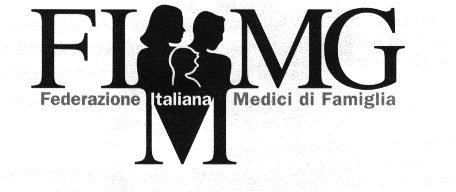   SEZIONE PROVINCIALE DI            VITERBOAL DIRETTORE GENERALE ASL VTDott.ssa Daniela DonettiAl DIRETTORE AMMINISTRATIVO ASL VTDott.ssa Maria Luisa VelardiAL DIRETTORE UOC CURE PRIMARIE ASL VTDott. Giuseppe CimarelloViterbo 01/07/2018Oggetto: Quote mancanti Competenze mese maggio 2018Si rappresenta alle SSLL che in base al DCA U00417/2017 al punto 11 risulta che entro il 30 giugno 2018 la ASL avrebbe dovuto liquidare ai MMG  quanto di loro competenza per le vaccinazioni antinfluenzali della stagione 2017 cosa che invece, con gli emolumenti del mese di maggio 2018, non è avvenuta e per la quale si chiede di conoscerne le motivazioni quando invece i MMG hanno rispettato la tempistica e la modalità di invio previste dal succitato DCA.Si coglie l’occasione anche per lamentare che frequentemente le competenze mensili dei MMG sono spesso mancanti di voci stipendiali previste. Voci dove in qualche caso il difetto è responsabilità della ASL VT e voci dove invece il difetto è responsabilità della Regione Lazio.A titolo di esempio, citando ancora lo stipendio relativo al mese di Maggio 2018, si evidenzia che:•	Le competenze previste per il rimborso DEMA sono mancanti da oltre un anno e mezzo•	Le competenze per la Cooperazione Applicativa non sono mai state corrisposte•	Le competenze previste per le nuove voci di collaboratore di studio non sono ancore iniziate•	Nel distretto C non è stato corrisposto quanto previsto per ADP e PPIPInoltre da molti mesi a questa parte quasi tutti i MMG hanno subito una inspiegabile perdita di assistiti per riordino degli elenchi della Regione Lazio che ha alleggerito fortemente le loro buste paga mentre hanno  continuato a prestare la loro opera a numerosi altri assistiti che si trovano nel limbo dei “senza medico” o in quello delle variazioni anagrafiche, degli extracomunitari, degli assegnati “ad altro medico della stessa regione” mentre sono stati da sempre con il MMG che li assiste realmente. Lo scrivente chiede pertanto alla ASLVT di far fronte alle manchevolezze di cui è responsabile e di farsi portavoce in Regione Lazio del malumore dei MMG causato dalle inadempienze della Regione stessa.Con osservanza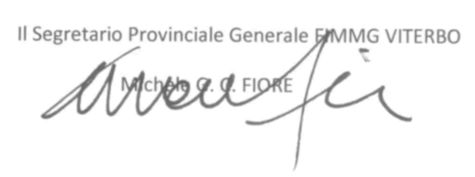 